Creating Accessible Word DocumentsCreating Accessible Materials WorkshopBy Diane BraunerGeneral SettingsBest Fonts: Arial (Verdana, Sans Serif, and new APHont from APH (free download from APH)Font sizeStandard: 12 pointsEnlarged Print: 14 or 16 pointsLarge print: 18 points or largerEnhanced print: 18 points or larger plus enhancementsContrast: Black print on white backgroundLine spacing: Change from default of 1 to 1.5   Home > Paragraph > Line Spacing > choose 1.5*Using his/her tech, students can adjust font size, contrast, brightness, etc. to be suite his/her needs.HeadingsHeadings allows a screen reader user to skim the material or jump quickly to important areas.Do not use bold, underline, changing font or size for a heading; use Headings in the Styles RibbonFYI:  Currently, Word/Pages/Google Docs documents on the Mac and iOS devices do not support navigating by Headings.  You can navigate by Headings in Safari/Internet.  Word on the iPad will announce Heading levels but you still are not able to navigate by Headings.Left Alignment OnlyLeft alignment is best; right alignment creates unusual spaces visually and some screen readers/braille display will announce/show extra spaces.Lists: Bullets & NumbersUse Automatic numbering/bullets; do not manually add lists or use tabbingException:  When sending materials to the iPad, lists/ bullets and other formatting is lost.  VoiceOver will not announce automatic numbering and bullets; you must manually remove lists and manually type in numbers.Alt TextThis is a top accessibility issue; many use images to explain details.  The visual information gleaned from a picture must be described in text format for students who use screen readers.When creating Alt Text descriptions:Context is keyConsider your audienceBe ConciseBe ObjectiveGeneral to SpecificTone and LanguageSee the “Instructions on Adding Alt Text” handout for details.URL links Hyperlinks should have good descriptions.Do not use “click here” or “read more”Use a descriptive word and hyperlink; each link should be uniquely identified, as screen readers can jump from link to link within a document.Do not include full URL in a digital document, especially when the link is longTablesSee Creating an Accessible Table HandoutUse Accessibility Checker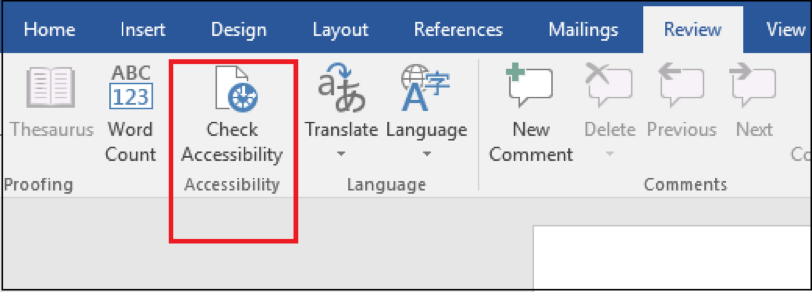 Please check Resource page for detailed information about Creating Accessible documents. 